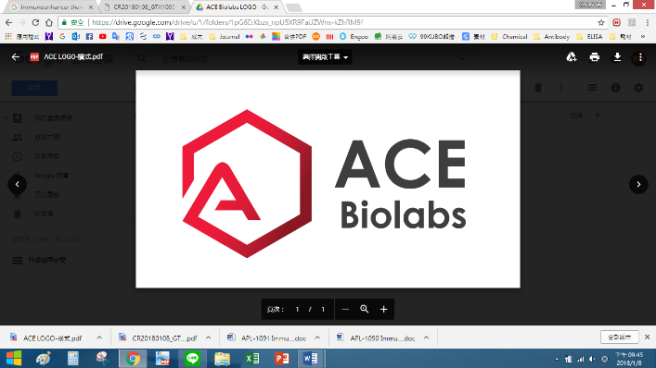 客戶資訊 Customer Profile客戶資訊 Customer Profile客戶資訊 Customer Profile客戶資訊 Customer Profile客戶資訊 Customer Profile客戶資訊 Customer Profile客戶資訊 Customer Profile客戶資訊 Customer Profile客戶資訊 Customer Profile機構/學校單位系所機構/學校單位系所主持人主持人聯絡人聯絡人連絡電話/分機連絡電話/分機E-mailE-mail委託案件名稱委託案件名稱樣本物種樣本物種樣品資訊 Sample Information  : 總管數 _______管樣品資訊 Sample Information  : 總管數 _______管樣品資訊 Sample Information  : 總管數 _______管樣品資訊 Sample Information  : 總管數 _______管樣品資訊 Sample Information  : 總管數 _______管樣品資訊 Sample Information  : 總管數 _______管樣品資訊 Sample Information  : 總管數 _______管樣品資訊 Sample Information  : 總管數 _______管樣品資訊 Sample Information  : 總管數 _______管項次樣品名稱樣品名稱管子標記樣本種類(細胞株)樣本種類(細胞株)質量(uL or mL)質量(uL or mL)備註12345678910其他資訊 : 其他資訊 : 其他資訊 : 其他資訊 : 其他資訊 : 其他資訊 : 其他資訊 : 其他資訊 : 其他資訊 : 所有樣品寄出前，請用paraffin確實將管子密封，避免運輸過程造成漏液，並事先固定細胞後保存4˚C。建議一般細胞懸浮液提供10 cm dish/tube的細胞數（細胞至少要八分滿），並完成固定步驟且在一週內送達，如果有Positive/Negative control 也可以一併提供。進行委託後，樣品如需留存或寄回，請務必先行告知，專案結案2個月後，會自動銷毀樣品。本單填寫完後，請mail至service@acebiolab.com，並列印乙份夾帶在樣品中，寄送到 30261 新竹縣竹北市生醫路二段8號3樓收件人:泓佑生物科技有限公司 所有樣品寄出前，請用paraffin確實將管子密封，避免運輸過程造成漏液，並事先固定細胞後保存4˚C。建議一般細胞懸浮液提供10 cm dish/tube的細胞數（細胞至少要八分滿），並完成固定步驟且在一週內送達，如果有Positive/Negative control 也可以一併提供。進行委託後，樣品如需留存或寄回，請務必先行告知，專案結案2個月後，會自動銷毀樣品。本單填寫完後，請mail至service@acebiolab.com，並列印乙份夾帶在樣品中，寄送到 30261 新竹縣竹北市生醫路二段8號3樓收件人:泓佑生物科技有限公司 所有樣品寄出前，請用paraffin確實將管子密封，避免運輸過程造成漏液，並事先固定細胞後保存4˚C。建議一般細胞懸浮液提供10 cm dish/tube的細胞數（細胞至少要八分滿），並完成固定步驟且在一週內送達，如果有Positive/Negative control 也可以一併提供。進行委託後，樣品如需留存或寄回，請務必先行告知，專案結案2個月後，會自動銷毀樣品。本單填寫完後，請mail至service@acebiolab.com，並列印乙份夾帶在樣品中，寄送到 30261 新竹縣竹北市生醫路二段8號3樓收件人:泓佑生物科技有限公司 所有樣品寄出前，請用paraffin確實將管子密封，避免運輸過程造成漏液，並事先固定細胞後保存4˚C。建議一般細胞懸浮液提供10 cm dish/tube的細胞數（細胞至少要八分滿），並完成固定步驟且在一週內送達，如果有Positive/Negative control 也可以一併提供。進行委託後，樣品如需留存或寄回，請務必先行告知，專案結案2個月後，會自動銷毀樣品。本單填寫完後，請mail至service@acebiolab.com，並列印乙份夾帶在樣品中，寄送到 30261 新竹縣竹北市生醫路二段8號3樓收件人:泓佑生物科技有限公司 所有樣品寄出前，請用paraffin確實將管子密封，避免運輸過程造成漏液，並事先固定細胞後保存4˚C。建議一般細胞懸浮液提供10 cm dish/tube的細胞數（細胞至少要八分滿），並完成固定步驟且在一週內送達，如果有Positive/Negative control 也可以一併提供。進行委託後，樣品如需留存或寄回，請務必先行告知，專案結案2個月後，會自動銷毀樣品。本單填寫完後，請mail至service@acebiolab.com，並列印乙份夾帶在樣品中，寄送到 30261 新竹縣竹北市生醫路二段8號3樓收件人:泓佑生物科技有限公司 所有樣品寄出前，請用paraffin確實將管子密封，避免運輸過程造成漏液，並事先固定細胞後保存4˚C。建議一般細胞懸浮液提供10 cm dish/tube的細胞數（細胞至少要八分滿），並完成固定步驟且在一週內送達，如果有Positive/Negative control 也可以一併提供。進行委託後，樣品如需留存或寄回，請務必先行告知，專案結案2個月後，會自動銷毀樣品。本單填寫完後，請mail至service@acebiolab.com，並列印乙份夾帶在樣品中，寄送到 30261 新竹縣竹北市生醫路二段8號3樓收件人:泓佑生物科技有限公司 所有樣品寄出前，請用paraffin確實將管子密封，避免運輸過程造成漏液，並事先固定細胞後保存4˚C。建議一般細胞懸浮液提供10 cm dish/tube的細胞數（細胞至少要八分滿），並完成固定步驟且在一週內送達，如果有Positive/Negative control 也可以一併提供。進行委託後，樣品如需留存或寄回，請務必先行告知，專案結案2個月後，會自動銷毀樣品。本單填寫完後，請mail至service@acebiolab.com，並列印乙份夾帶在樣品中，寄送到 30261 新竹縣竹北市生醫路二段8號3樓收件人:泓佑生物科技有限公司 所有樣品寄出前，請用paraffin確實將管子密封，避免運輸過程造成漏液，並事先固定細胞後保存4˚C。建議一般細胞懸浮液提供10 cm dish/tube的細胞數（細胞至少要八分滿），並完成固定步驟且在一週內送達，如果有Positive/Negative control 也可以一併提供。進行委託後，樣品如需留存或寄回，請務必先行告知，專案結案2個月後，會自動銷毀樣品。本單填寫完後，請mail至service@acebiolab.com，並列印乙份夾帶在樣品中，寄送到 30261 新竹縣竹北市生醫路二段8號3樓收件人:泓佑生物科技有限公司 所有樣品寄出前，請用paraffin確實將管子密封，避免運輸過程造成漏液，並事先固定細胞後保存4˚C。建議一般細胞懸浮液提供10 cm dish/tube的細胞數（細胞至少要八分滿），並完成固定步驟且在一週內送達，如果有Positive/Negative control 也可以一併提供。進行委託後，樣品如需留存或寄回，請務必先行告知，專案結案2個月後，會自動銷毀樣品。本單填寫完後，請mail至service@acebiolab.com，並列印乙份夾帶在樣品中，寄送到 30261 新竹縣竹北市生醫路二段8號3樓收件人:泓佑生物科技有限公司 實驗資訊 (ELISA )實驗資訊 (ELISA )實驗資訊 (ELISA )樣品來源 （細胞株來源&編號）樣品固定方式： 樣本請依照以下步驟進行固定細胞至少種2x106/mL。收集細胞懸浮液至15 mL tube(通常以0.05% Trypsin切細胞，若特殊細胞以平常繼代方式切下細胞)離心1500 rpm, 5min, 4˚C；離心後去除上清液。以1X sterile PBS，3 mL/tube清洗細胞。重複3.、4.步驟兩次。離心1500 rpm, 5min, 4˚C，去除上清液。加入1 mL 75% 冰乙醇穿孔細胞膜，冰乙醇滴完後可於4 ˚C保存。乙醇請勿用PBS配置。酒精要一邊滴一邊vortex，避免細胞結塊。樣品寄送前請確實固定，避免寄送時大力搖晃造成細胞破裂。固定方式： 樣本請依照以下步驟進行固定細胞至少種2x106/mL。收集細胞懸浮液至15 mL tube(通常以0.05% Trypsin切細胞，若特殊細胞以平常繼代方式切下細胞)離心1500 rpm, 5min, 4˚C；離心後去除上清液。以1X sterile PBS，3 mL/tube清洗細胞。重複3.、4.步驟兩次。離心1500 rpm, 5min, 4˚C，去除上清液。加入1 mL 75% 冰乙醇穿孔細胞膜，冰乙醇滴完後可於4 ˚C保存。乙醇請勿用PBS配置。酒精要一邊滴一邊vortex，避免細胞結塊。樣品寄送前請確實固定，避免寄送時大力搖晃造成細胞破裂。樣品先前是否有進行過此項檢測方法口是  口否樣品實驗不如預期時，是否願意提供先前實驗RAW DATA？口是  口否樣品RAW DATA檔案名稱無則免填其他實驗上之特殊需求、注意事項、結果呈現方式等，皆可敘述於此。實驗上之特殊需求、注意事項、結果呈現方式等，皆可敘述於此。實驗結果若有願意提供之實驗結果，請將實驗結果簡述於此。若有願意提供之實驗結果，請將實驗結果簡述於此。客戶問題若先前有進行過實驗，請將實驗上曾遇到的問題詳述於此。若先前有進行過實驗，請將實驗上曾遇到的問題詳述於此。